Proposals of Document 86 are co-signed by the following Member States:Algeria/Saudi Arabia/Egypt/Oman/United Arab Emirates/YemenMOD	UAE/86/1RESOLUTION 11 (REV. )ITU Telecom events* * * * * * * * Algeria/Saudi Arabia/Egypt/Lebanon/Oman/United Arab Emirates/YemenMOD	UAE/86/2RESOLUTION 166 ()Number of vice-chairmen of Sector advisory groups, 
study groups and other groups* * * * * * * * Algeria/Saudi Arabia/Egypt/Lebanon/Oman/United Arab Emirates/YemenSUP	UAE/86/3RESOLUTION 35 (Kyoto, 1994)Telecommunication support
for the protection of the environment______________Plenipotentiary Conference (PP-14)
Busan, 20 October – 7 November 2014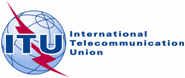 PLENARY MEETINGCorrigendum 1 to
Document 86-E22 October 2014Original: EnglishAlgeria (People's Democratic Republic of)/Saudi Arabia (Kingdom of)/
Egypt (Arab Republic of)/Lebanon/Oman (Sultanate of)/
United Arab Emirates/Yemen (Republic of) Algeria (People's Democratic Republic of)/Saudi Arabia (Kingdom of)/
Egypt (Arab Republic of)/Lebanon/Oman (Sultanate of)/
United Arab Emirates/Yemen (Republic of) PROPOSALS FOR THE WORK OF THE CONFERENCEPROPOSALS FOR THE WORK OF THE CONFERENCE